Kategorie B 	 Gebäude:  Neubau 	 Schweizer Solarpreis-Diplom 2017Ein äusserlich schlichtes Wohn- und Geschäftshaus am Lattenhofweg 4 in Rapperswil-Jona/SG birgt grosses Potential für die Energiewende. Im dreistöckigen Neubau arbeitet das Elektrizi- tätswerk Jona-Rapperswil AG (EWJR AG) mit der Hochschule für Technik Rapperswil (HSR) zu- sammen an der Eisspeichertechnologie. Ein intelligentes Zusammenspiel von Solarkollektoren, einer Wärmepumpe und einem Eisspeicher ermöglicht seit März 2017 eine alternative Wärme- gewinnung, insbesondere an Orten, an denen keine Erdsonden verlegt werden können. Solche Eisspeicher-Heizungs-Technologien mit hohen Systemjahresarbeitszahlen erweisen sich als ausgezeichnet, um fossile Energieträger zu substituieren.Pilotprojekt EW Jona-Rapperswil AG, 8645 Jona/SGDas neu erstellte Wohn- und Geschäftshaus in Rapperswil-Jona mit sieben Wohnungen, 300 m2 Büro- und 400 m2 Gewerbefläche ist ein Pilotprojekt des Elektrizitätswerks Jona-Rapperswil AG (EWJR AG) und des In- stituts für Solartechnik der Hochschule Rap- perswil (HSR). Das Projekt zeigt, wie Solar- wärme zusammen mit einer Eisspeicher- Heizung und einer Wärmepumpe (WP) als alleinige Wärmequelle auch in Mehrfamili- enhäusern eingesetzt werden kann.Die 120 m2 grosse, unverglaste thermi- sche Solaranlage erzeugt rund 76’700 kWh/a Wärme und deckt etwa 47% des Ge- samtenergiebedarfs von 164’500 kWh/a. Die überschüssige Solarwärme wird in den Eisspeicher geführt. Der Eisspeicher neben der Tiefgarage misst 12.3 m x 6.6 m x 3.2 m und fasst 200’000 Liter Wasser. Durch die Änderung des Aggregatszustandes von«null Grad flüssig zu null Grad fest» kann dem Wasser mittels einer Wärmepumpe so- viel Wärme entzogen werden, wie es beim Abkühlen von 80 °C auf 0 °C abgibt. Wird dem Eisspeicher Wärme für die Heizung und das Warmwasser entzogen, gefriert ein Teil des Wassers. Die überschüssige Solar- wärme und die Umgebungswärme schmel- zen dieses Eis wieder und das Wasser kann erneut der Wärmegewinnung dienen.Das suboptimal gedämmte Gebäude ver- dient für die Umsetzung der Eisspeicher- Technologie das Solarpreis-Diplom 2017.Technische DatenWärmedämmungWand:	18 cm	U-Wert:   0.16 W/m2KDach:	18 cm	U-Wert:   0.15 W/m2KBoden:	17 cm	U-Wert:   0.23 W/m2K Fenster:	dreifach	U-Wert:	0.7 W/m2KEnergiebedarfEBF: 2’050 m2	kWh/m2a		%		kWh/a Warmwasser:		12.3	15	25’300Heizung:	32.0	40	65’700Elektrizität WP:	10.8	14	22’200Elektrizität HH:	25.0	31	51’300Gesamt EB:	80.2   100   164’500EnergieversorgungEigen-EV:	m2     kWh/m2a	%	kWh/aSolar:	120	639	47	76’700Energiebilanz (Endenergie)	%	kWh/aEigenenergieversorgung:	47	76’700Gesamtenergiebedarf:	100   164’500Fremdenergiezufuhr:	53	87’800Bestätigt von der EWJR AG (simulierte Werte) am 20.06.2017, Tel. 055 220 91 11Beteiligte PersonenStandort des GebäudesLattenhofweg 4, 8645 JonaBauherrschaftElektrizitätswerk Jona-Rapperswil AG, Werkstrasse 30, 8645 Jona, Tel. 055 220 91 11, info@ewjr.chArchitektenZiegler+Partner Architekten AG, Langrütistrasse 6, 8645 Jona, Tel. 055 220 78 00, info@ziegler-partner.chEnergiekonzeptHochschule für Technik Rapperswil SPF Institut für Solartechnik Oberseestrasse 10, 8640 RapperswilTel. 055 222 4810, info@spf.chWirkungsgrad Ingenieure AG Zürcherstrasse 9, 8640 RapperswilTel. 055 220 7414, info@wirkungsgrad.ch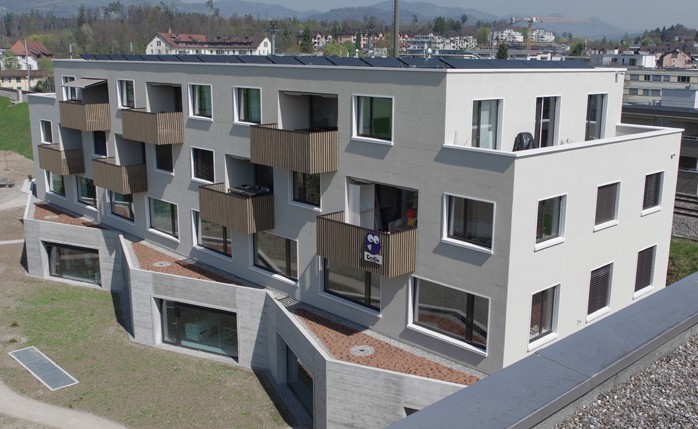 1	2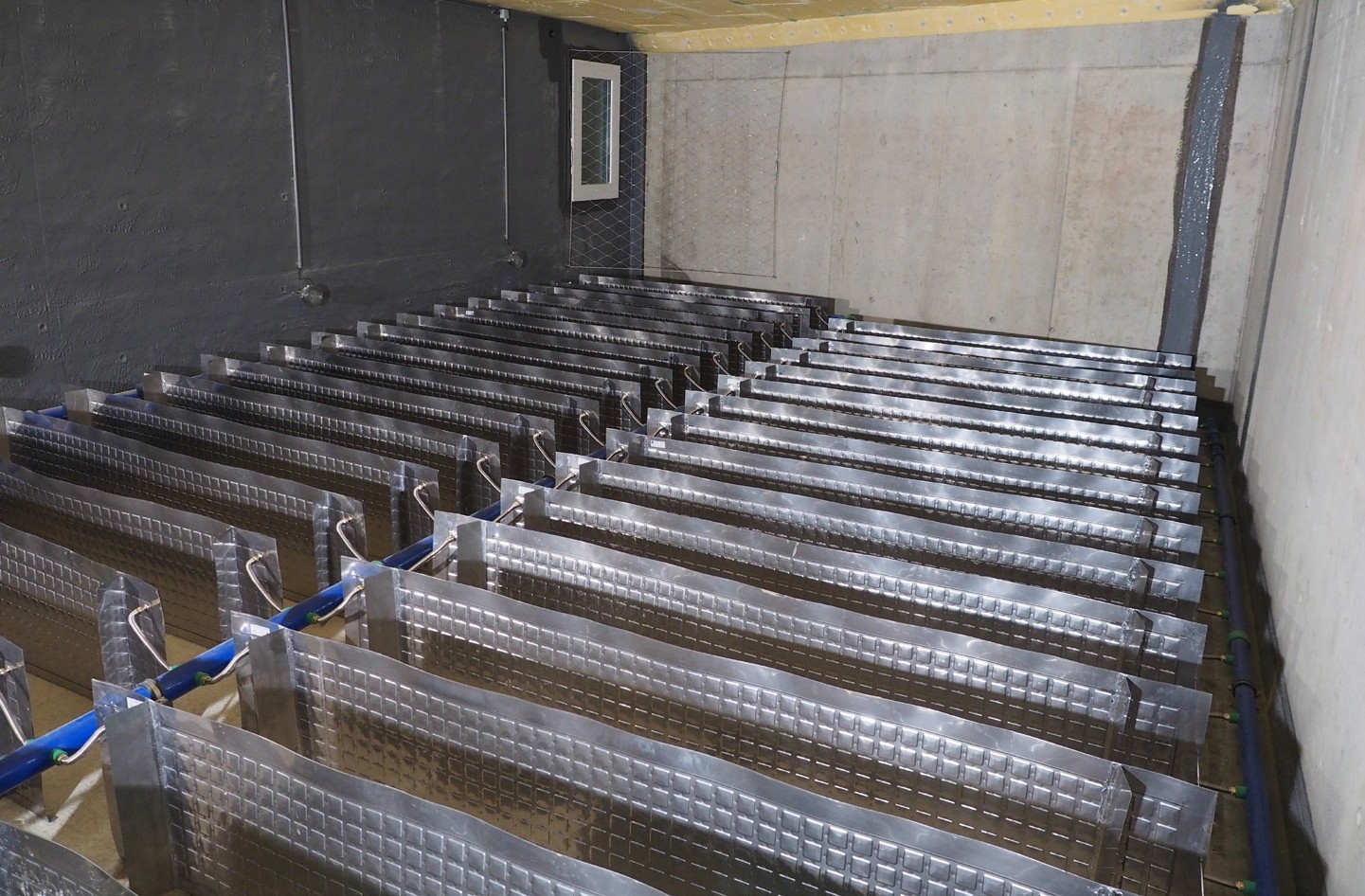 Blick in den Eisspeicher vor dem Auffüllen mit 210 m3 Wasser. Bei der Abkühlung von 40 °C auf 0 °C können etwa 10’000 kWh/a und bei der Änderung des Aggregatszustandes von «NullGrad flüssig zu Null Grad fest» können nochmals etwa 10’000 kWh/a, d.h. total 20’000 kWh/a Wärmeenergie gewonnen werden.MFH am Lattenhofweg in Jona-Rapperswil SG80     |    Schweizer Solarpreis 2017    |    Prix Solaire Suisse 2017